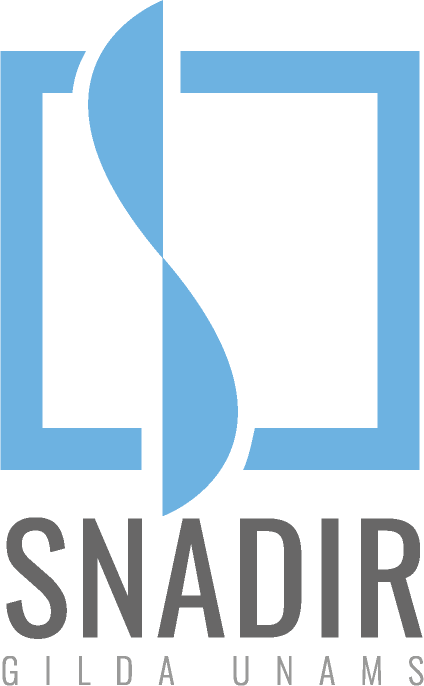 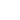 Mobilità territoriale/professionale e Graduatoria regionale del personale docente di religione per l'a.s. 2021/2022Mobilità territoriale/professionale e Graduatoria regionale del personale docente di religione per l'a.s. 2021/2022Mobilità territoriale/professionale e Graduatoria regionale del personale docente di religione per l'a.s. 2021/2022Termine ultimo presentazione domande di mobilità territoriale e professionale

Lunedì 26 aprile 2021


TUTTI I DOCENTI di RELIGIONE di RUOLO DEVONO PRESENTARE LA SCHEDA per la graduatoria regionale articolata per ambiti territoriali diocesani per l’individuazione degli eventuali soprannumerari. Termine ultimo presentazione scheda

Lunedì 17 maggio 2021
(salvo diversa disposizione dell'USR competente)

E’ stata pubblicata l'O.M n° 107/2021 relativa alla mobilità del personale docente di religione cattolica per l'a.s.2021/2022.

In sintesi:la mobilità territoriale o professionale può essere espressa fino ad un massimo di 5 diocesi su due regioni (compresa quella di appartenenza);la scelta potrà avvenire per la diocesi e non per la sede;l’Ufficio Scolastico Regionale dovrà formulare una graduatoria regionale articolata per ambiti territoriali diocesani di tutti i docenti di religione di ruolo; tale graduatoria sarà utilizzata per individuare l’eventuale personale che risulta soprannumerario sulla singola istituzione scolastica.In particolare le scadenze per le operazioni di mobilità (territoriale e/o professionale) sono le seguenti:Presentazione delle domande: dal 31 marzo al 26 aprile 2021Revoca delle domande: 4 giugno 2021Invio domande da parte del DS all’USR: 26 aprile 2021Comunicazione da USR alla scuola di servizio del punteggio assegnato: 21 maggio 2021Pubblicazione dei movimenti: 14 giugno 2021Intesa sulla sede di utilizzazione: 24 giugno 2021 Le scadenze per le operazioni relative alla graduatoria regionale su base diocesana sono:Termine ultimo di presentazione della scheda: 17 maggio 2021 (Sarebbe opportuno presentarla diversi giorni prima del termine ultimo di invio agli uffici regionali/provinciali competenti; in ogni caso controllare diversa disposizione degli Uffici scolastici regionali)Invio della documentazione da parte dei DS ai Direttori regionali per la predisposizione della graduatoria regionale su base diocesana (per la individuazione dei soprannumerari): 17 maggio 2021Dichiarazione di eventuale cessazione dell'attività di assistenza al familiare disabile: 4 giugno 2021Predisposizione graduatoria regionale su base diocesana: 4 giugno 2021ATTENZIONE
L’utilizzazione su una sede diversa nella stessa diocesi per lo stesso settore formativo (es.: dalla sede A alla sede B nell’ambito della scuola secondaria di 1° e 2° grado; oppure dalla sede X alla sede Y nell’ambito della scuola primaria/infanzia) è regolata dal Contratto Collettivo Nazionale Integrativo sulle utilizzazioni e assegnazioni provvisorie (art. 27, comma 4 CCNI 6.03.2019; art. 8, comma 1 dell’O.M. n° 183 del 23 marzo 2020). In questo caso la domanda potrà essere presentata nel mese di giugno/luglio prossimo.


CLICCA SU UNO DEI LINKS SOTTOSTANTI PER LAMobilità territoriale e/o professionale del personale docente di religione per l'a.s. 2021/2022 (Le guide, la sintesi, la normativa, la modulistica, le Faq)Presentazione della scheda per la predisposizione della Graduatoria Regionale su base diocesana del personale docente di religione per l'a.s. 2021/2022 (La guida, la scheda da presentare, la documentazione, la normativa, le Faq)